W   PAŹDZIERNIKU W   „ RYBKACH”● odkryjemy nowe litery  A, M, E, I● poznamy nowe liczby   3  oraz 4● będziemy  obserwować zmiany w przyrodzie● poznamy cechy charakterystyczne  jesieni jako pory roku● dowiemy się jakie drzewa owocowe rosną w sadzie i co można zrobić z ich owoców● dowiemy się w jaki sposób  zwierzęta przygotowują się do zimy● poznamy ptaki, które zostają w Polsce na zimę oraz dowiemy sie , które odlatują do ciepłych krajów● poznamy zawód listonosza● będziemy obchodzić „ Dzień dyni”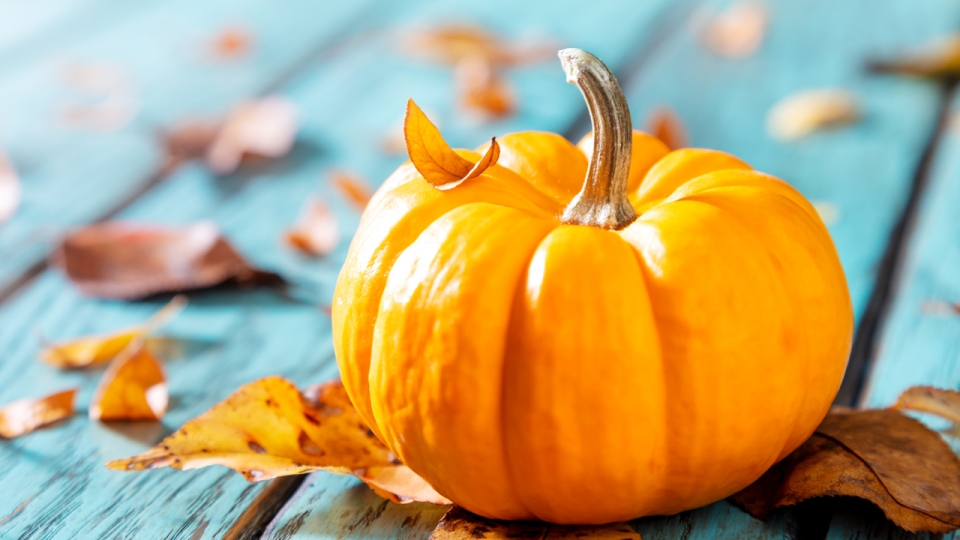 